Учебен сценарий : Игра с пресмятанеУчебен сценарийИме„Игра с пресмятане“Предишен опит в програмиранетоУченикът може да добави фон на сцена.Ученикът може да добави нов спрайт.Резултати от обучениетоОбщи резултати от обучението:Основни очаквани резултати:Задаване на въпроси и получаване на отговори;Специфични резултати от обучението, ориентирани към алгоритмично мислене:Ученикът задава въпроси, чиито отговори трябва да бъдат въведени от клавиатурата;Ученикът създава условия, в които да използва величина, въведена чрез клавиатурата;Ученикът създава последователност от блоковеУченикът използва блокове за сравняване на числаУченикът използва блок за цикълУченикът използва блокове от секции „Външност“; „Управление“ „Сензори“ и „Оператори“.Цел, задачи и кратко описание на дейноститеКратко описание: Програмирайте проста игра, в която играчът решава и въвежда отговорите на елементарни изрази.     Ученикът се научава как да използва цикли, чрез които да определя верността на въведения отговор като използва и блокове за сравнение по-малко, по-голямо и равно.Задачи: Създайте програма, която от клавиатурата трябва да се въведе число, което е отговор на предварително зададен израз.Цели: Да се формират знания за оператори за сравняване- по-голямо, по-малко и равно;Да се формират знания за логически оператори;Да се формират знания за цикли;Да се формират знания за работа с блокове за сравняване и логически операции във визуална среда за програмиране;Да се формират знания и умения за влагане на блок в блок за получаване на комплексни командиДа се формират знания и умения за въвеждане команди от вида „Питай …. и чакай“Продължителнст40 минутиСтратегия и методи за учене и преподаванеДемонстрация пред класа/групатаСамостоятелна работаФорми на обучениеПрезентация пред класа/групатаСамостоятелна работаОбобщение(Мотивация-Въведение, Приложение, Осмисляне и оценка)Учителят обсъжда как да формулира условието на задачата. Задачата е формулирана.Учителят запознава учениците с блоковете за сравнение от групата „Оператори“ и блокът „Питай ….. и изчакай“, който се намира в групата „Сензори“.Учителят изяснява, че блоковете за сравняване може да се вложат в друг блок.        Най-често блокът за сравняване се влага на мястото на условието в блок за разклонение.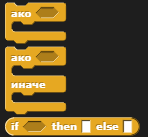       Ако резултатът е истина, изпълняваме едни действия, ако не- други действия.        За демонстрация на командите учителят използва следните ресурси, като предварително е въвел спрайта и неговите команди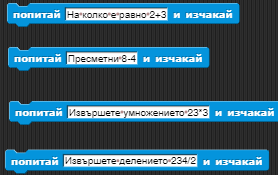 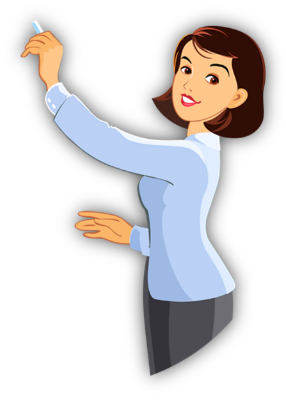             Учителят трябва да изясни на учениците, че блокът „Попитай …. и изчакай“ трябва задължително да бъде комбиниран с блока „Отговор“, който също се намира в група „Сензори“.           Обяснява се на учениците какво ще се случи, ако се активира командата и щраква върху блока, за да го активира.Например, щракваме върху първия команден блок – „На колко е равно 2+3?“.Учителката „казва“: „На колко е равно 2+3?“ Появява се команден ред и програмата чака да въведем отговор.Учителят изяснява действието на блоковете с условен оператор и обяснява разликата между двата блока.Учителят изяснява действието на блоковете за цикъл.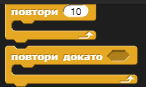 и изяснява разликата между двата блока.     Тези блокове се намират в групата „Управление“.Учителят поставя  задача 1. с  условие: „Програмирайте проста игра, в която играчът решава и въвежда отговорите на елементарни изрази.“       Подготвени са работни файлове за учителя и за ученика. Учителят има завършен проект на тема „Игра с пресмятане“, а учениците имат работен файл, в който трябва да довършат проекта, като вмъкнат сцена и опишат кода.Стъпка 1:На учениците се дава начален фон и спрайт. 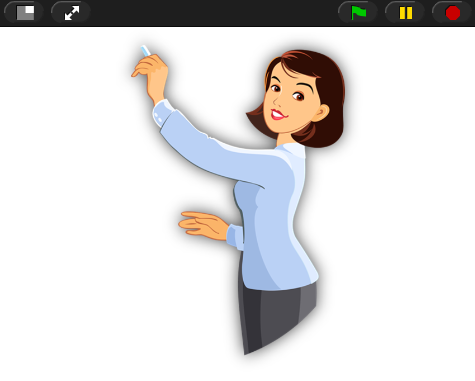 Стъпка 2:На учениците се поставя следната задача: Сменете сцената като вмъкнете файла с име „сцена“, който се намира в папка работни файлове.Трябва да се получи следната сцена: 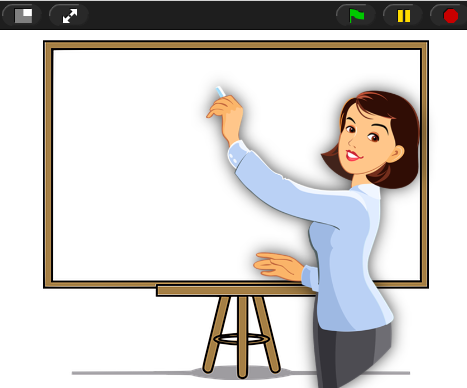 Стъпка 3:На учениците се поставя задачата: Като използвате блока „Попитай …... и изчакай“, накарайте спрайта да попита „На колко е равно 2+3?“Стъпка 4:Като използвате блоковете за сравнение и условие направете код за проверка на въведения отговор. При верен отговор накарайте спрайта да поздрави играча, а при грешен отговор да подтикне играча да пресметне отново израза!Учениците трябва да получат следното: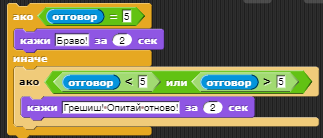 Стъпка 5:      Вниманието на учениците се насочва  към групата с командни блокове – Оператори. В нея има група логически оператори – И, ИЛИ, НЕ. Обръща се внимание на приликата и разликата в получените резултати на блоковете на логическите оператори и блоковете за аритметични отношения (<, >, =). В резултат от логическите операции се получава Истина или Лъжа, както при блоковете за сравнение.Учителят дава примери с логическите оператори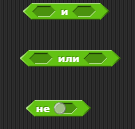 Поставят се задачите:Като използвате блока за цикъл      , който се намира в група „Управление“, обединете другите блокове.Помислете до кога ще трябва да се повтаря цикълът! Проверете какво ще се случи, когато започнете играта.Получава се: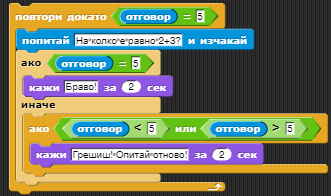         След като се даде време на учениците да изпълнят задачата, учителят изпълнява стъпките пред учениците и показва резултата, който трябва да са получили.Стъпка 6:Следвайте отново стъпките от стъпка 1 до стъпка 5 и създайте цикли за проверка на отговора на следващите въпросиКраен резултат: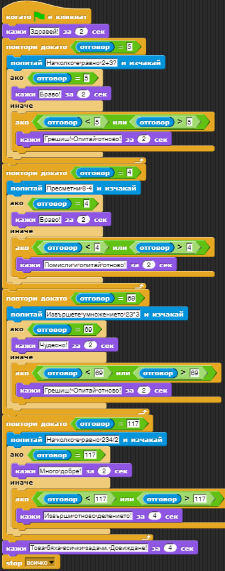 Ресурси за учителяБлок зад1 by roni_2111 - Snap! Build Your Own Blocks (berkeley.edu)Пресмятане by roni_2111 - Snap! Build Your Own Blocks (berkeley.edu)Демонстрация 1 by roni_2111 - Snap! Build Your Own Blocks (berkeley.edu)Ресурси за ученицитеNachalno zadanie by roni_2111 - Snap! Build Your Own Blocks (berkeley.edu)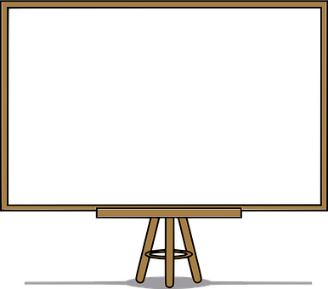 